ACTIVITE : Google Earth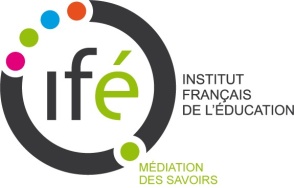 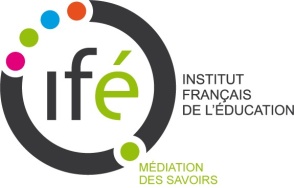 Le logiciel « Google Earth » permet, entres autres, de placer des « repères » sur une carte et de mesurer les distances séparant deux repères.Quelques notions de géographie :  Méridien :		 Parallèle :		 Propriété des méridiens et parallèles :		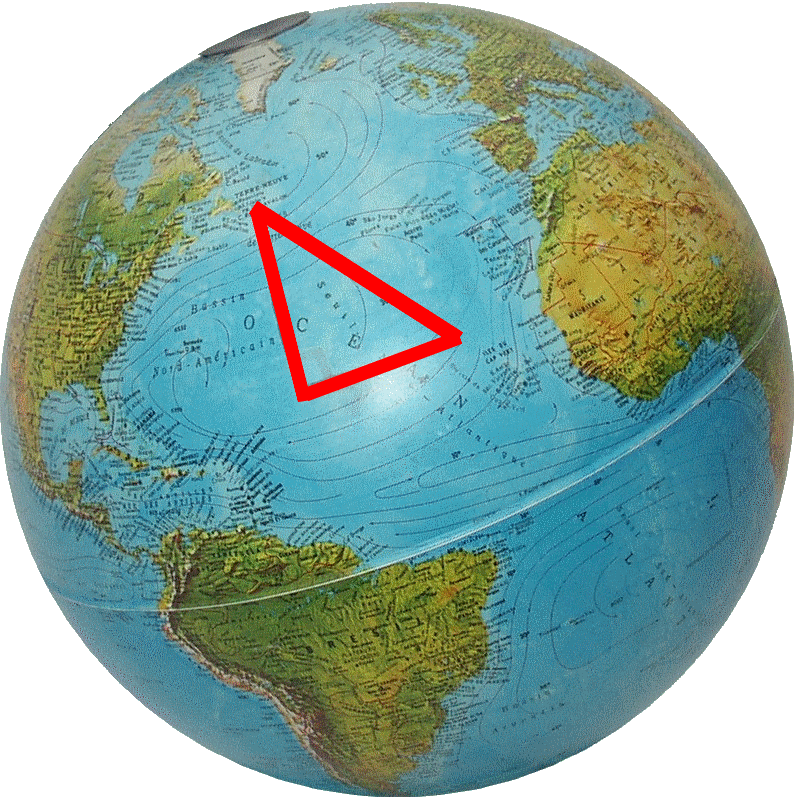 1)	Ouvrir le logiciel « Google Earth »2)	Nous allons construire un triangle rectangle dont un côté est construit sur un méridien et un autre côté sur un parallèle.2.1)	Quelle est la nature de ce triangle ?2.2)	Placer sur le logiciel trois « repères » dont les coordonnées sont les suivantes :A : 41°N 0°E	B : 41°N 15°E	C : 52°N 0°E2.3)	Utiliser la règle pour mesurer les distances entre les « repères » AB et AC.AB = 			AC = 	2.5)	En utilisant le théorème de Pythagore, calculer la longueur BC.2.6)	Utiliser le logiciel pour mesurer la distance BC :	BC = 	2.7)	Comparer la valeur calculée et la valeur mesurée.Fiche d’utilisation du logiciel Google Earth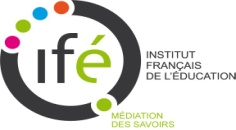 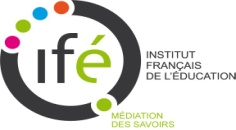 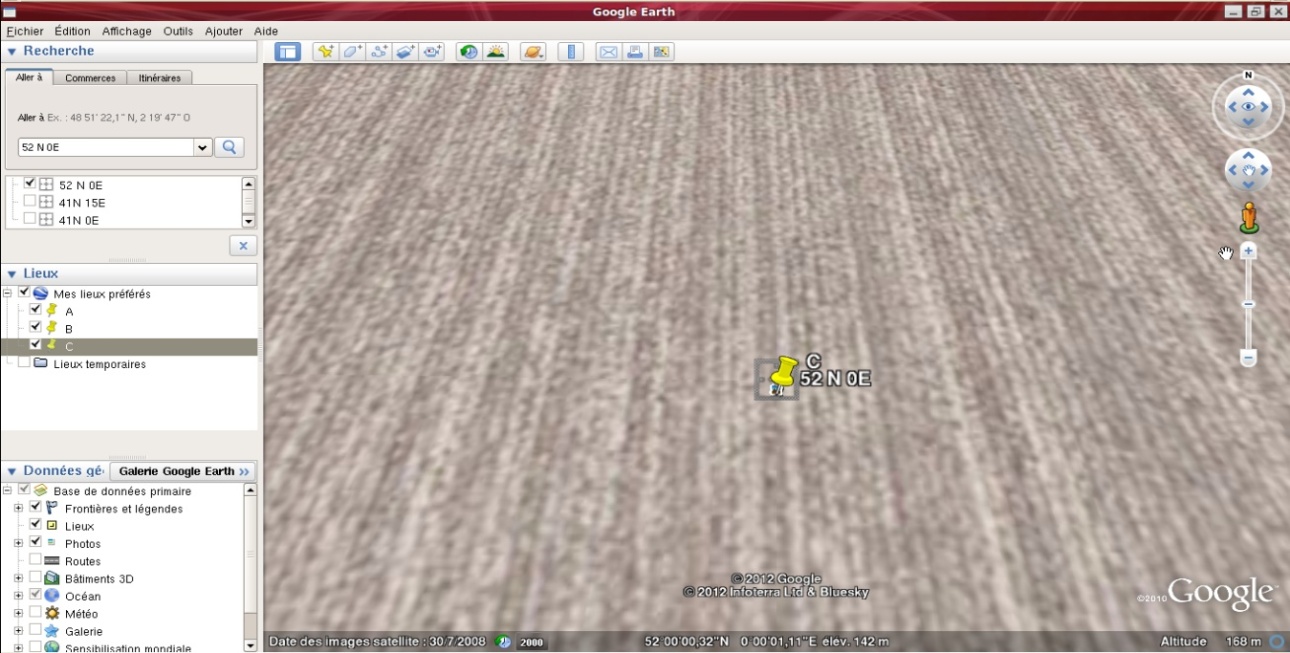 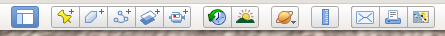 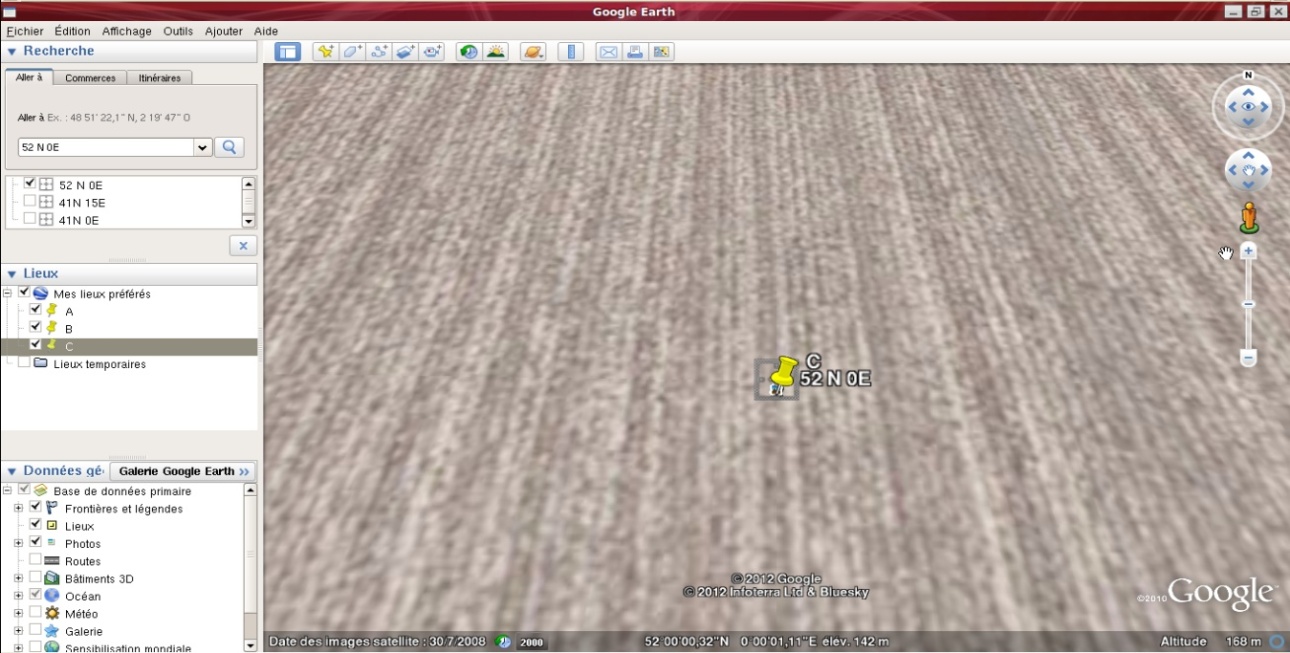 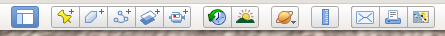 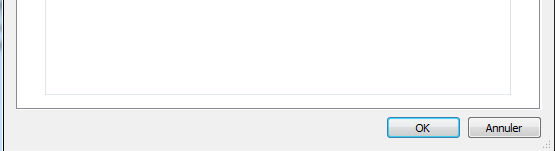 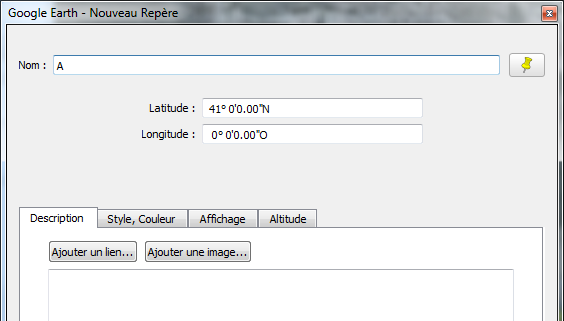 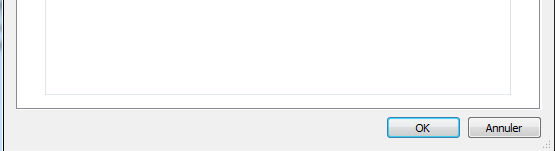 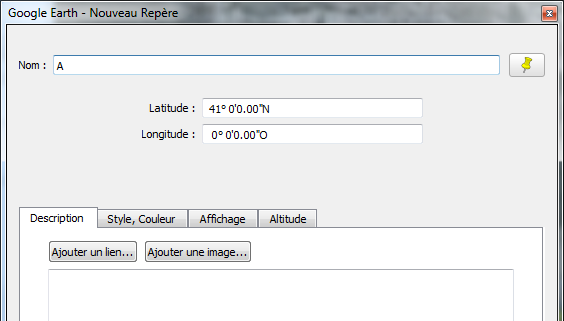 Ajouter un « repère » :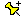 	Cliquer sur ajouter un repère (         ) ;	Nommer le repère ; 	Vérifier les coordonnées ;	Valider en cliquant sur OK. 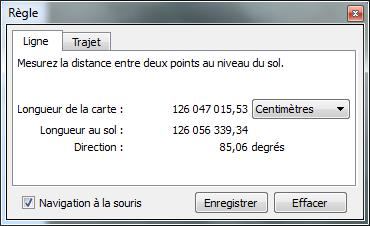 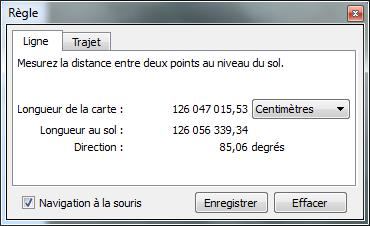 Mesurer une distance : 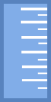 	Cliquer sur afficher la règle (         ) 	;	Cliquer sur un « repère » enregistré ;	Zoomer afin d’augmenter la précision ;	Cliquer sur le « repère » situé sur la carte ; 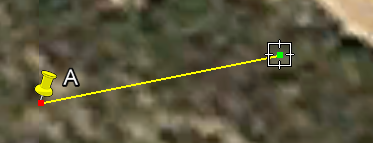 Une ligne jaune apparait 	;000000	Cliquer sur un second « repère » enregistré ;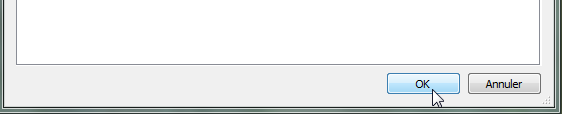 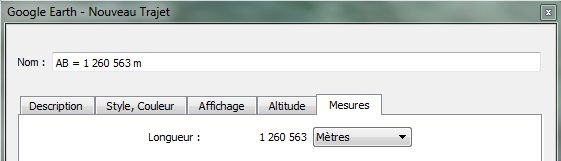 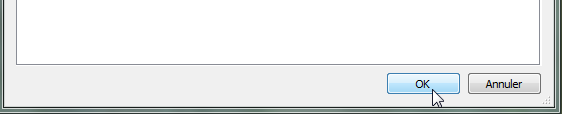 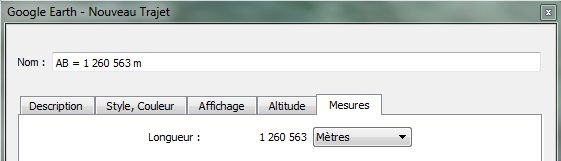 	Zoomer afin d’augmenter la précision ;	Cliquer sur ce deuxième « repère » situé sur la carte ;	Une nouvelle fenêtre s’ouvre	;	Cliquer sur l’onglet « Mesure » ; 	Choisir l’unité « Mètres » ; 	Nommer cette distance en recopiant la distance.